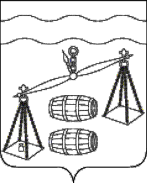 КАЛУЖСКАЯ ОБЛАСТЬСУХИНИЧСКИЙ РАЙОНСЕЛЬСКАЯ ДУМАСЕЛЬСКОГО ПОСЕЛЕНИЯ«СЕЛО ФРОЛОВО»Р Е Ш Е Н И ЕОт 15.04.2022 г.                                                                                № 97Об  утверждении  отчета  об исполнениибюджета сельского поселения «Село Фролово» за 2021 год        Рассмотрев протокол публичных слушаний по отчету об исполнении бюджета сельского поселения «Село Фролово» за 2021 год, Сельская Дума сельского поселения «Село Фролово»РЕШИЛА:        1. Утвердить отчет об исполнении бюджета  сельского поселения «Село Фролово» за 2021 год по доходам в сумме 1582709 рублей 37 копеек, расходам 2393978 рублей 50 копеек и с дефицитом в сумме 811269 рублей 13 копеек.        2. Утвердить исполнение доходов бюджета сельского поселения «Село Фролово» за 2021 год по кодам классификации доходов бюджетов (приложение №1).       3. Утвердить исполнение расходов бюджета  сельского поселения «Село Фролово» за 2021 год  по ведомственной структуре расходов (приложение №2).       4. Утвердить исполнение расходов бюджета сельского поселения «Село Фролово» за 2021 год по разделам и подразделам  классификации расходов бюджетов (приложение №3).       5. Утвердить исполнение источников финансирования дефицита бюджета сельского поселения «Село Фролово» за 2021 год по кодам классификации источников финансирования дефицитов бюджетов (приложение №4).      8. Настоящее решение вступает в силу с момента его подписания и подлежит обнародованию.      9. Контроль за исполнением настоящего решения возложить на администрацию сельского поселения «Село Фролово».Глава сельского поселения«Село Фролово»                                                                          Л. Д. Лапшина